News Release	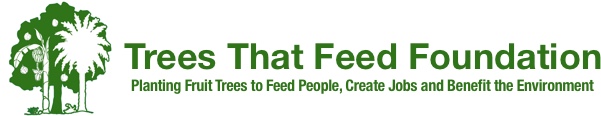          For Immediate ReleaseMedia Contact:Jessica SponholtzPR Director, Trees that Feed Foundation262-492-9215, sponholtjg01@uww.eduTrees that Feed Foundation Hosts Environmentally-Friendly Music FestivalWINNETKA, Ill., November 8, 2019 – As part of a new initiative to raise money, spread their mission, and serve the environment, Trees that Feed Foundation (TTFF) will host a two-day sustainable music festival. The festival will consist of concerts, sustainable shops, and a tree planting event. All proceeds from the festival will go towards struggling communities and the implementation of fruit tree farming around the world. The festival intends to resemble Woodstock, the culturally famous festival of 1969. TTFF’s festival, named Tree Fest, will host environmentally-conscious artists such as Green Day, Sheryl Crow, Jack Johnson, Willie Nelson, and more. In addition to two days of live music, Tree Fest will invite sustainable businesses to sell eco-friendly goods to attendees. The focal point of TTFF’s festival is the tree planting event, where individuals can purchase tree seedlings to plant at the festival grounds or at home. Profits made from Tree Fest will go directly towards providing fruit-bearing trees to families in low socioeconomic communities throughout many nations. The festival coincides with the foundation’s goal to provide 1 million trees to countries that struggle with hunger. In addition to using profits for the planting of trees, proceeds from Tree Fest will also go towards breadfruit yields, better equipment, and sustainability research within communities. Tree Fest will prioritize environmental sustainability by selling reusable water bottles, running off of clean renewable energy, offering public transportation, composting food waste, and preparing meals made from locally grown food. The festival embodies two main goals: raise money for the foundation and create a safe, fun, and sustainable event. Artist Sheryl Crow released a statement regarding her enthusiasm for the festival. She said, “My last tour was focused on sustainability and the use of products such reusable water bottles and biodiesel fuel, so I am really excited to participate in Tree Fest. Large music concerts contribute a lot of CO2 emissions to the atmosphere, so it is really awesome that Trees that Feed Foundation is combatting dirty energy sources. I hope the turnout is positive so we can continue to plant trees and help struggling communities.”Board member Ken Banks also spoke about his intentions for Tree Fest. He explained, “We are having a difficult time raising donations to continue spreading our mission. As a team we sat down and decided that nothing brings people together more than music, art, and nature. We hope Tree Fest will be a huge event that sparks a new movement of environmental appreciation. Most of all, Trees that Feed Foundation hopes to raise enough money to start sustainable farming programs in new countries.”Trees that Feed Foundation is a non-profit public charity that focuses on tree distribution and propagation in 17 countries and territories. Their mission serves to benefit the environment, feed communities, and create jobs. Email info@treesthatfeed.org or call 1-312-933-0241 to learn additional information.###